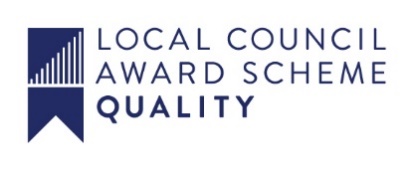 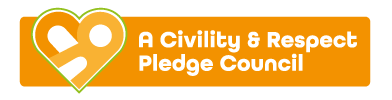 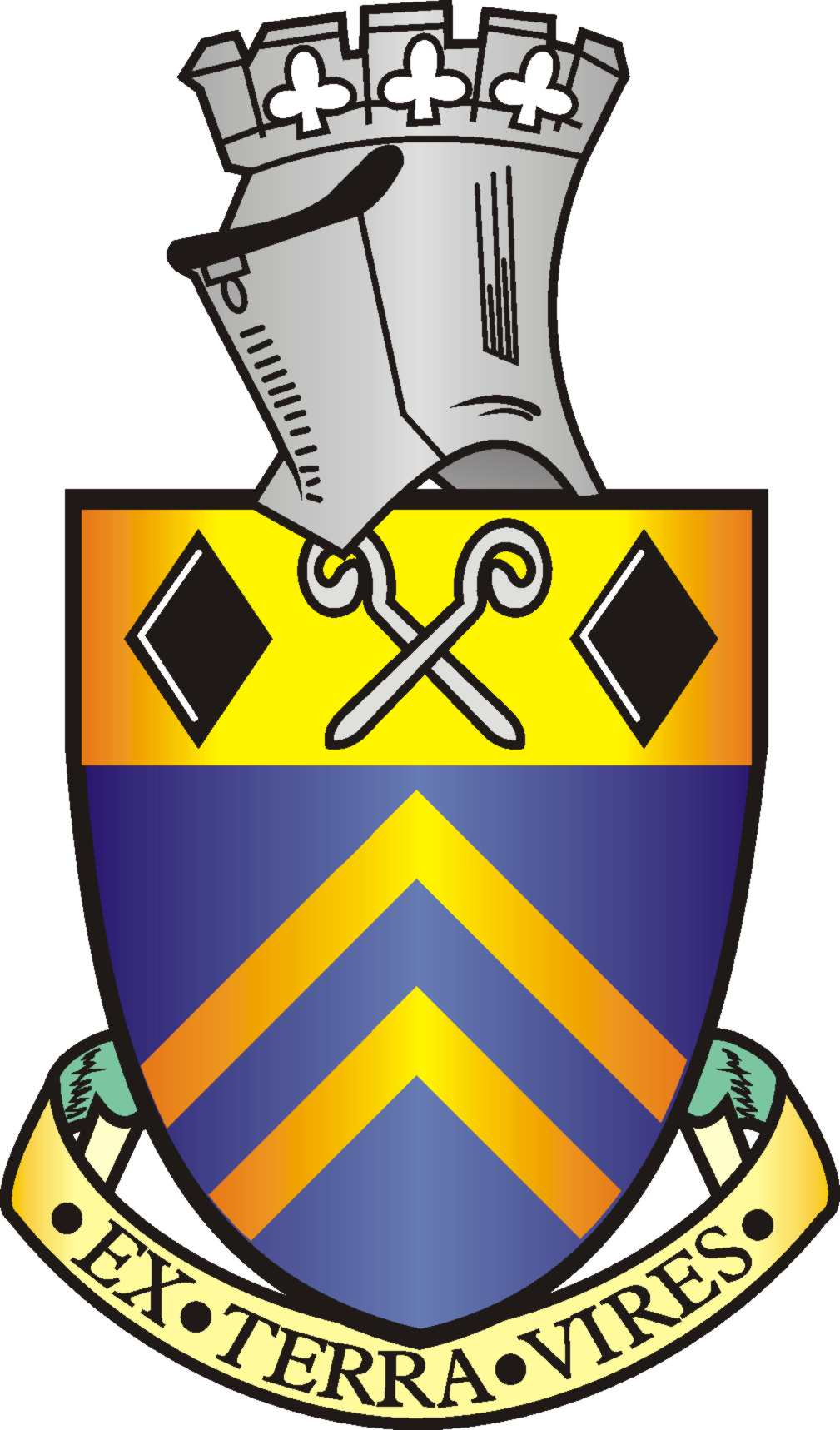 Alfreton Town CouncilPlanning Committee		Agenda 24th October 2023Rodgers Lane,Alfreton,Derbyshire DE55 7FFTelephone 01773 520032Town Mayor andElected Members Alfreton Town Council.19th October 2023Dear Member,I hereby give you notice that the Planning Committee meeting will be held at Room 1, Alfreton Houseon: Tuesday 24th October 2023 at 10am All Members of the committee are summoned to attend for the purpose of considering and resolving the business to be transacted as set out in the following agenda.Please note that all members are invited to attend and participate at the meeting but any decision on any representation may only be made by members of the Planning Committee.Yours sincerely,Tina CrookesTina CrookesTown Clerk and Proper OfficerMEETING OF ALFRETON TOWN COUNCILORDER OF BUSINESS01/23p To receive apologies for absence 02/23p To receive any declarations of interest from MembersMembers are requested to declare the existence and nature of any disclosable pecuniary interest and/or other interest, not already on their register of interests, in any item on the agenda and withdraw from the meeting at the appropriate time, or to request a dispensation. Please note that appropriate forms should be completed prior to commencement of the meeting.03/23p Recording and Filming of Council and Committee MeetingsThe right to record, film and to broadcast meetings of the council and committees is established following the Local Government Audit and Accountability Act 2014. This is in addition to the rights of the press and public to attend such meetings. Meetings or parts of the meetings from which the press and public are excluded may not be filmed or recorded. Members of the public are permitted to film or record meetings to which they are permitted access, in a non-disruptive manner.a. For the purposes of minute taking an Officer will record the meeting audially and delete the files once the draft minutes have been produced.04/23p Public ParticipationThe period of time designated for public participation at a meeting shall not exceed 20 minutes, a member of the public shall not speak for more than 3 minutes, unless directed by the Town Mayor of the meeting. A question may only be asked if notice has been given by delivering it in writing or e-mail to the Town Clerk 7 clear days before the meeting, unless the Town Mayor regards it as urgent in his opinion.A separate public participation procedure exists.Link to Alfreton Town Council policies and procedures05p/23 To consider any items which should be taken in exclusion of the press and publicIf the Council decides to exclude the press and public it will be necessary to pass a resolution in the following terms:- “That in view of the confidential nature of the business about to be transacted, to consider a resolution to exclude the Press and Public from the meeting in accordance with the Public Bodies (Admission to Meetings) Act 1960, s1, in order to discuss the item. A reason must be stated06/23 To consider what representations, if any, the Town Council wishes to make on:App ref: AVA/2023/0764App address: Land West Of Chesterfield Road Chesterfield Road Alfreton DerbyshireProposal: Outline planning for the erection of up to 185 dwellings including affordable housing, with public open space, landscaping, sustainable drainage system (SUDs) and vehicular access. All matters reserved except for access (May affect Public Rights of Way)Applicant name: Gladman Developments LtdApplicant address: Gladman House Alexandria Way Congleton Business Park Congleton Cheshire CW12 1LB United KingdomDate registered: 17-October-2023Officer name: Alfia CoxStatus: Pending ConsiderationDecision type: DelegatedAnticipated decision date:5-January-2024Enclosed, for members’ information are the main details of the application. The technical assessments and supporting papers are available for viewing on Amber Valley Borough Councils website: https://www.ambervalley.gov.uk/planning/development-management/view-a-planning-application/Enter application reference: AVA/2023/076407/23 To form a working party by nominating a Lead and Support Member to work with Save Our Countryside Action Group (SOCAG), South Wingfield Parish Council (SWPC), and interested individuals to work together and commit to supporting an application that protects this area of land in the long term.  